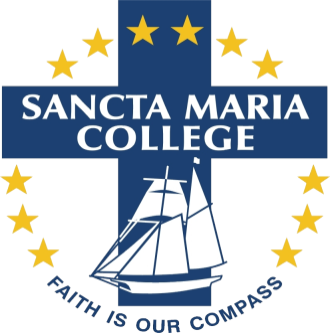 Financial ContributionsThe Financial Contributions for 2020 are:These amounts are made up by: * These items are classified as donations and are therefore tax deductible.The Attendance Dues, Special Character Contribution and Proprietors Contribution are passed on by the school to the Diocese for the continued resourcing of Catholic Education.Financial Contributions are made up as follows:Attendance Dues:Attendance Dues are a compulsory payment approved by the Minister of Education under the terms of the Education and Training Act 2020 and a condition of enrolment at Sancta Maria College.  Attendance Dues are charged for all students who attend Catholic Schools in New Zealand.Attendance Dues are used to repay loans for building works done at schools in the Auckland Diocese, property related costs including school building works, buildings insurance and costs directly associated with the administration of Attendance Dues.Attendance Dues are collected by Sancta Maria College on behalf of the school’s Proprietor, the Roman Catholic Bishop of Auckland.  The Attendance dues collected by Sancta Maria College are forwarded to Auckland Common Fund Limited, a company established by the proprietors of Catholic integrated schools in the Diocese of Auckland responsible for the collection of Attendance Dues.Attendance Dues can be paid in full at the beginning of the school year, per term or by regular instalment. If you require more information or need assistance about Attendance Dues please contact our office and ask for Mrs Margaret Littlejohn (SMC Business Manager). Special Catholic Character Contributions:The Catholic Special Character contribution is a voluntary donation of $12.50 per term ($50 per annum) per student.  Special Character Contributions collected on behalf of the Proprietor are permitted under the terms of the Education and Training Act 2020.  These contributions are eligible for a tax rebate.  This contribution provides the main source of funding for all services provided to Sancta Maria College by the Catholic Education Services Board.  No contributions are made by the Government for these services.The Catholic Education Services Board assists schools to provide a Catholic education for your child through the preservation and enhancement of the Catholic Special Character in our schools.  This contribution is GST exempt: tax deductible.Proprietors Contribution:Contributions collected on behalf of the Proprietor are permitted under the terms of the Education and Training Act 2020.   Contributions are  forwarded to the Diocese for the on-going capital development of Sancta Maria College.  These contributions are eligible for a tax rebate. This contribution is GST exempt: tax deductibleSchool Financial Contribution:This is required by the Sancta Maria College Board of Trustees to cover a wide range of costs that are not met by the Ministry of Education.  Funds are required for the purchase of text books, sports and music equipment, school magazine, ID cards, additional curriculum equipment and materials such as computers and any other expenditure on behalf of the students as may be approved by the Board.  This financial contribution is subject to change should the Board see fit to alter it and is GST exempt: tax deductible.In April each year one tax receipt will be issued outlining all the tax deductible items above that have been received.  This to be attached to IRD form: IR526 for claiming as donations.For more information please visit Catholic Diocese of Auckland websiteSupporting success in our schoolIf you're a parent, staff member or a member of the school community and draw down a new ASB home loan of $250,000 or more, ASB will donate $500 to your chosen participating school.  See here for details.Year 7-8 $1,695 per year Year 9-13 $2,070 per yearYear 7-8 Attendance Dues$448 per year incl GSTYear 9-13 Attendance Dues$880 per year incl GST                 Special Character Contribution*$50 per yearProprietors Contribution* $355 per yearSchool Contribution Year 7-8* $842 per yearSchool Contribution Year 9-13* $785 per yearYear 7-8 Attendance Dues$448 per year incl GSTYear 9-13 Attendance Dues$880 per year incl GST                 Special Character Contribution*$50 per yearProprietors Contribution* $355 per yearSchool Contribution Year 7-8* $842 per yearSchool Contribution Year 9-13* $785 per year